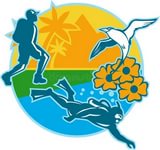 Задания на период дистанционного обучениякружка «Турист» в период с 06.04.2020 по 28.04.2020№ занятияДатаТемаВыполнение упражнений дома131.03ОРУКомплекс общеразвивающих упражнений “Зарядка туриста”. 7 мин. 1. Повороты туловища. Погрозить пальцем одной руки, затем другой.Если утром ты зарядку
Делать очень ленишься,
То в походе от нее
Никуда не денешься. (Спину держать прямо, повороты налево, направо, грозим пальцем при повороте) 2. И.п. – руки вверх, в замок. Наклоны туловища – “рубить дрова”.Пришла пора заняться костром,
Подружиться с топором.
Вот друзья так уж друзья,
Лучше выдумать нельзя. (Наклоны туловища вперед, назад со взмахом рук, пальцы в замке. Ноги на ширине плеч.) 3.  И.п. – о.с. Махи руками вверх и вниз.Чтобы жар костру задать,
Всем руками помахать.
Огонек гудит: “Постой,
Я ведь тоже не простой!” (О.С. Ноги на ширине плеч, руки поднять вверх, руки опустить вниз) 4. И.п. – руки на пояс. Вращение туловища.Чтоб в лесу не заблудиться,
Надо вместе покрутиться.
А уставшая спина,
Это просто ерунда. (Круговое движение туловищем. Ноги на ширине плеч) 5. Ходьба на месте с высоким подниманием колен.Ноги устали не знают,
По горам они шагают.
Я скажу вам “Это ловко!”
Вот что значит тренировка. (Спину держать прямо) 6. Плавные движения руками перед собой.Вот и наш костер дымится,
Дыма облачко клубится.
Вот он гаснет, наконец,
И зарядочке конец. (О.С. Спину держать прямо. Ноги на ширине плеч)207.04Знакомство с петлевым узлом «Проводник»ПроводникПроводник – незатягивающийся петлевой узел, простой, завязывается одной рукой. Его делают в начале или середине троса для фиксации. Под воздействием узел сильно затягивается и не скользит.Проводником соединяют верёвку с карабином или металлическим кольцом, обвязывают дерево или столб. Узел применяют в страховочных системах, для закрепления верёвочных лестниц. Если на тросе есть испорченный участок, его выделяют, завязав проводник.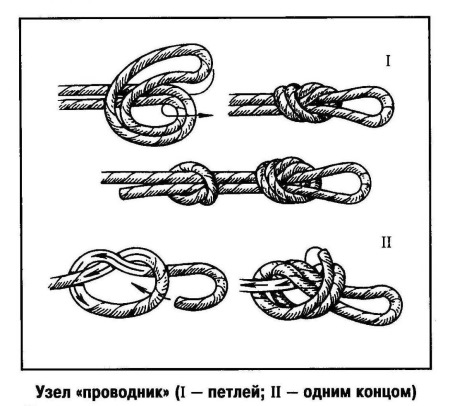 Техника выполнения:Конец верёвки складывают вдвое, формируют петлю.Протягивают двойной конец в петлю, стягивают.Если крепление используется под переменными нагрузками, то вяжут контрольный узел.314.04Знакомство с узлом «Стремя»СтремяСтремя, он же щёголь или выбленочный – узел, которым прикрепляют верёвки к опорам, карабинам и другим предметам с ровной поверхностью. Его применяют для самостраховки, во время спасательных операций, используют как петлю для ноги во время подъёма. С помощью узла стремя несколько предметов связывают одной верёвкой.Техника выполнения на опоре:Свободным концом верёвки 1 раз оборачивают столб, формируют петлю и опускают конец вниз.Внизу накручивают на опоре ещё одну петлю, затягивают.Стремя: узлы туристические (названия, схемы, как вязать) 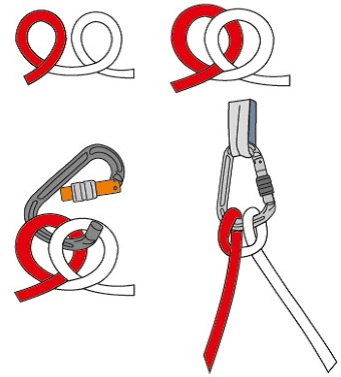 Если верёвка синтетическая, то близко к опоре завязывают дополнительный узел. При завязывании стремени одним концом контрольный узел также необходим.Техника выполнения одним концом:Пропускают канат через опору или карабин.Перекрещивают верёвки, чтобы получилась петля и делают ещё одну петлю навстречу первой.Надевают вторую петлю на опору (карабин). Затягивают стремя, потянув одновременно вниз за два конца верёвки.421.04Туристические узлы.https://yandex.ru/video/preview/?filmId=2002180818325025457&text=%D0%92%D0%B8%D0%B4%D0%B5%D0%BE%D1%83%D1%80%D0%BE%D0%BA+%D0%B2%D1%8F%D0%B7%D0%B0%D0%BD%D0%B8%D1%8F+%D1%83%D0%B7%D0%BB%D0%BE%D0%B2+%D0%B2+%D1%88%D0%BA%D0%BE%D0%BB%D0%B5 528.04Упражнения на развитие физических качествКомплекс упражнений для развития физических качеств1. Упражнение на координацию движений (равновесие)И.п. – стоя на одной ноге, другая, согнутая, упирается стопой о колено опорной ноги. Руки вытянуты вперед, глаза закрыты. 2. Упражнение на развитие силы рук и плечевого поясаИ.п. – упор лежа на полу (девочки – на повышенной опоре). Сгибание и разгибание рук. 3. Упражнение на развитие силы мышц ног («Пистолет»)И.п. – стоя боком с опорой рукой о стену, подоконник, гимнастическую стенку. Приседание поочередно на одной и другой ноге. 4. Упражнение на развитие боковых мышц животаИ.п. – упор сидя сзади, ноги вместе. Перенести ноги слева направо и обратно через предмет длиной 60–70 см (палка, рейка), не задев его. 6. Упражнение на развитие мышц брюшного прессаИ.п. – сидя на полу, ноги закреплены, руки за головой, пальцы в «замок». Опускание и поднимание туловища. 7. Упражнение на развитие быстроты и скоростной выносливостиИ.п. – упор стоя о подоконник, стену, стол. Бег с высоким подниманием бедра. 9. Упражнение на развитие силы мышц ног Для выполнения этого упражнения на стене нанесена сантиметровая разметка.
И.п. – о.с., руки вверх. Из полуприседа прыжок вверх. Нужно коснуться рукой разметки на стене..